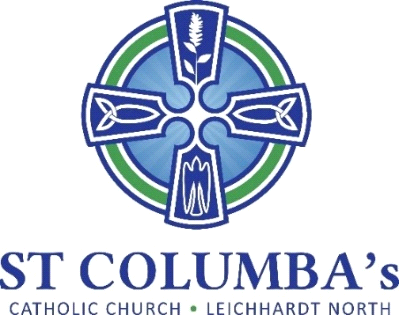 Tuesday 5 March 2024, 7.30 pmSt Columba’s Parish Hall Meeting RoomNoITEMBY1Welcome, Opening prayer and reflection  Acknowledgement to Country Fr. PeterDavid Hair2Attendance /ApologiesPresent: Fr. Peter, David Hair, Amanda Gardiner, Ray Choi, Chris Drury, Jenny Wilson, John Wilson, Therese PaceyApologies: Debra Galofaro David Hair3Parish Council Positions ReleasedDavid Hair4Elect Parish Council PositionsPresident – David HairSecretary – Therese PaceyDavid Hair5Minutes of the previous meetingApproved David Hair6Business arising from previous meetingThe WiFi extender has been installed and is in use.Church maintenance:Fr Peter to seek a new supplier for quotes to fix paneling. Check with Vanessa if the plumber has undertaken investigation to downpipes on Church.Arrange reflective paint on steps from Church to address WHS issue.Garden RefreshWork is currently in progress. Wildflower expect to be completed by Friday. Parish Dinner (included in Pastoral Associate report)New proposed date is Saturday, 8 June. House of Welcome will be engaged to cater with costs (including drinks) to be covered by the Parish.Propose an official Welcome to Country and blessing of the gardens before Mass with the dinner to follow.Financial donations will be collected for Cana. Chris will contact Steve Newnham to determine if he is available to speak at all Masses on the same weekend.Ray will talk to Tim Nelson to check if a ‘tap and go’ can be set up for electronic donations.Invite to David’s Place (homeless drop-in centre) to Mass, followed by a sausage sizzle. Amanda to provide possible date later in the year. Ray ChoiFr PeterAmanda Gardiner / Therese Pacey7School reportReport provided Debra Galofaro8Pastoral Associate ProgramReport providedAmanda Gardiner9Safeguarding ComplianceReport provided (in Pastoral Associate report)Amanda Gardiner10Sub-committee ReportsSpiritual Journey - report provided (in Pastoral Associate report)Request access to an online subscription (Liturgy News) for additional ideas.Check if what Vanessa uses for Bulletin has any useful material.Social Justice / Outreach – report providedEngagement / Communications – report providedSocial Justice rep still to be identified as administrator for Facebook.Front page of website to be updated – Therese to talk to Jen.Assistance/training to update website is required. Therese to see if Jen can assist training Ray and Therese.Amanda GardinerDavid HairTherese Pacey11New ItemsDiscussed the possibility of adding a short report of these meetings to Bulletin. Not really necessary as the entire report goes up on the website. Could advise when meetings are held and where minutes are stored.Some issues have been identified with the Finance Reporting System at the Diocese level. Suggested that a report from the Finance Committee be provided to the PPC was endorsed.Discussed the need for a Parish census. Consideration to be given for data collected and setting aside a particular weekend to run.It was confirmed that the PPC is an advisory body and incurs no liability for actions.Therese PaceyFr. PeterFr. PeterAll